             Пенсионный фонд Российской Федерации 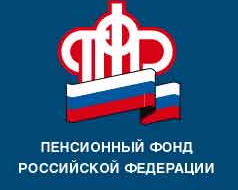                                  информируетРасширены  возможности использования материнского (семейного) капиталаПостановлением Правительства Российской Федерации от 31 мая 2018 г.             №631 “О внесении изменения в пункт 3 Правил направления средств (части средств) материнского (семейного) капитала на улучшение жилищных условий” расширены возможности использования материнского (семейного) капитала. С 13 июня 2018 года граждане имеют право направлять его средства  на оплату кредитов (займов), в том числе ипотечных, оформленных на рефинансирование ранее взятых кредитов на приобретение или строительство жилья вне зависимости от даты возникновения обязательств по такому кредиту.Ранее такая  возможность предоставлялась лишь в случае, если эти финансовые обязательства возникли до рождения второго ребенка или последующих детей.                                                                                                           ГУ-УПФР в г. Вышнем Волочке                                                                           и  Вышневолоцком  районе                                                                         Тверской области (межрайонное)  